ПРАВИТЕЛЬСТВО САМАРСКОЙ ОБЛАСТИПОСТАНОВЛЕНИЕот 9 июня 2023 г. N 463ОБ УТВЕРЖДЕНИИ РАСПРЕДЕЛЕНИЯ НА 2023 ГОД СУБСИДИЙИЗ ОБЛАСТНОГО БЮДЖЕТА МЕСТНЫМ БЮДЖЕТАМ НА ПОДДЕРЖКУМУНИЦИПАЛЬНЫХ ПРОГРАММ РАЗВИТИЯ СОЦИАЛЬНООРИЕНТИРОВАННЫХ НЕКОММЕРЧЕСКИХ ОРГАНИЗАЦИЙВ соответствии со статьей 139 Бюджетного кодекса Российской Федерации, пунктом 17 Порядка предоставления и распределения субсидий из областного бюджета местным бюджетам на поддержку муниципальных программ развития социально ориентированных некоммерческих организаций, утвержденного постановлением Правительства Самарской области от 16.08.2019 N 570, Правительство Самарской области постановляет:1. Утвердить прилагаемое Распределение на 2023 год субсидий из областного бюджета местным бюджетам на поддержку муниципальных программ развития социально ориентированных некоммерческих организаций.2. Контроль за выполнением настоящего Постановления возложить на министерство экономического развития и инвестиций Самарской области.3. Опубликовать настоящее Постановление в средствах массовой информации.4. Настоящее Постановление вступает в силу со дня его официального опубликования.Первый вице-губернатор - председательПравительства Самарской областиВ.В.КУДРЯШОВУтвержденоПостановлениемПравительства Самарской областиот 9 июня 2023 г. N 463РАСПРЕДЕЛЕНИЕНА 2023 ГОД СУБСИДИЙ ИЗ ОБЛАСТНОГО БЮДЖЕТА МЕСТНЫМБЮДЖЕТАМ НА ПОДДЕРЖКУ МУНИЦИПАЛЬНЫХ ПРОГРАММ РАЗВИТИЯСОЦИАЛЬНО ОРИЕНТИРОВАННЫХ НЕКОММЕРЧЕСКИХ ОРГАНИЗАЦИЙ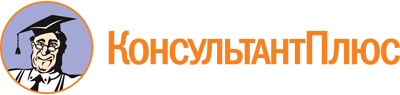 Постановление Правительства Самарской области от 09.06.2023 N 463
"Об утверждении Распределения на 2023 год субсидий из областного бюджета местным бюджетам на поддержку муниципальных программ развития социально ориентированных некоммерческих организаций"Документ предоставлен КонсультантПлюс

www.consultant.ru

Дата сохранения: 30.06.2023
 N п/пНаименование муниципального образованияОбъем субсидии, тыс. рублейПредельная доля участия средств областного бюджета, %Городские округаГородские округаГородские округаГородские округа1.Жигулевск683,6979,342.Новокуйбышевск809,6078,653.Отрадный671,6479,444.Похвистнево576,4079,725.Сызрань817,4377,726.Тольятти1 844,1870,00Муниципальные районыМуниципальные районыМуниципальные районыМуниципальные районы7.Безенчукский389,7779,588.Елховский230,0080,009.Исаклинский708,2579,9710.Камышлинский622,9679,9911.Клявлинский581,9679,9412.Красноярский229,7779,2913.Сергиевский828,1279,4914.Похвистневский394,0779,7615.Челно-Вершинский612,1679,94ИТОГО10 000,00